WEBER COUNTY PLANNING DIVISION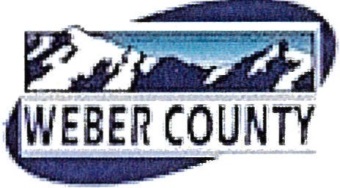 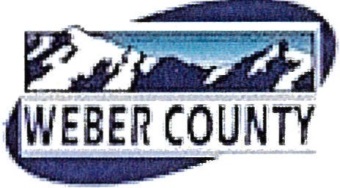 Administrative Review Meeting Agenda   January 15, 2019   4:00 to 5:00 p.m.LVF121119:   Consideration and action on a request for approval of Franke Estates 1st Amendment consisting of 2 Lots that access from a private drive located at 595 S 3600 W in the Agricultural (A-1) Zone.  (Allen Franke, Owner) Felix Lleverino, Presenter Adjournment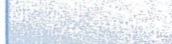 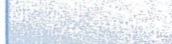 The meeting will be held in the Weber County, Breakout Room, in the Weber Center, 1st Floor, 2380 Washington Blvd., Ogden, Utah unless otherwise posted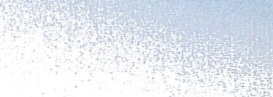 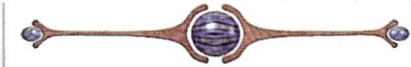 In compliance with the American with Disabilities Act, persons needing auxiliary services for these meetings should call the Weber County Planning ·Commission at 801-399-8791